       RUSSIAN     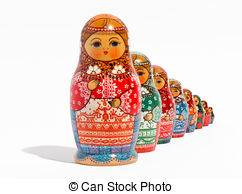         Fall 2017 ClassesInstructor:    Dr. Ludmila Pokatilova, Program Coordinator        Contact:  Languages, Literatures & Cultures Dept., C104 Clark, 970 491-6141, Carol.Hughes@Colostate.edu, for more information.       RUSSIAN             Fall 2017 ClassesInstructor:    Dr. Ludmila Pokatilova, Program Coordinator        Contact:  Languages, Literatures & Cultures Dept., C104 Clark, 970 491-6141, Carol.Hughes@Colostate.edu, for more information.CourseTitleCr.CRNTime & DayLocationLRUS100First Yr Russian I57890112-12:50 daily2 EDUCALRUS200Second Yr Russian I    47348611-11:50 MTWFC217 CLARKLRUS250Lang, Lit. & Cult - Russian  (taught in English)  3790269:30-10:45 TR108 WALNTLRUS304Third Yr Russian I37013210-10:50 MWF110 EDDYLRUS496Group Study - Russian1-37015110-10:50 MWF110 EDDYCourseTitleCr.CRNTime & DayLocationLRUS100First Yr Russian I57890112-12:50 daily2 EDUCALRUS200Second Yr Russian I    47348611-11:50 MTWFC217 CLARKLRUS250Lang, Lit. & Cult - Russian  (taught in English)  3790269:30-10:45 TR108 WALNTLRUS304Third Yr Russian I37013210-10:50 MWF110 EDDYLRUS496Group Study - Russian1-37015110-10:50 MWF110 EDDY